Cora Proctor Quimby celebrates her 106th Birthday on March 4, 2015On  February 28th  at 1:30 pm  Cora  Quimby’s family  will  gather  at  the Marshall Health Care Facility in Machias, Maine  to celebrate Cora’s  106th Birthday.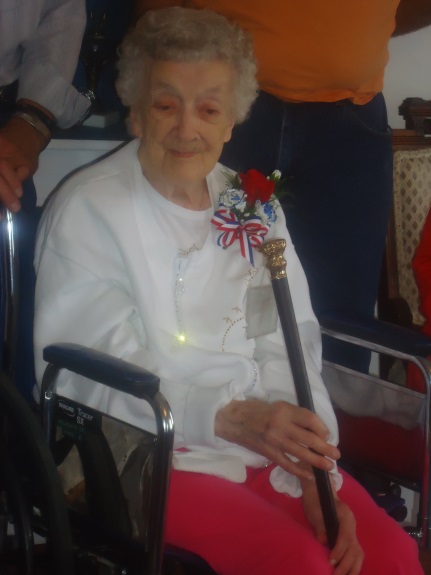 Cora  Proctor  Quimby  was born on March 4, 1909  in  the Larrabee District of  Machiasport.  Her parents were James Everett & Mary Emma Proctor.  According to Cora’s birth certificate, her parents had eleven girls-no boys.  As a young girl she worked at the Indian Cove factory in Bucks Harbor where she would walk with her sister across the field to go to work. Cora married Norman Quimby on May 30, 1932 and they were married 48 years before he passed away on August 11, 1980.   She has live more than a century and during this time she has witnessed more changes than many of us ever will, including advances such as the automobile, aircraft, television, computer and in the field of medicine.  Imagine witnessing 22 out of 42  Presidential Elections. Cora remains Machiasport’s oldest citizen. In 2013, during the Town’s 250th  Celebration, she  was presented  with  the  town’s Boston Post Cane and  further  honored  when the town dedicated  the Annual Town  Meeting Report to her.  When a person lives to or beyond the age of 100 years we call them a Centenarian.  One hundred years ago when Cora was a child, children had to work to help out their family. They cooked  did  the  laundry and  helped feed and care for the farm animals, while the older children would help care for the younger children.  Usually, the children attended school, but only until they were old enough to go to work. By the time they became teenagers they were expected to help support the family. A century ago we were in the midst  of  industrialization and the  rules about child labor were quite different from today.On Cora’s 100th Birthday, five  generations from her family came together to help her celebrate her new title- The Centenarian.  Happy  106th  Birthday,  sweet  Cora! 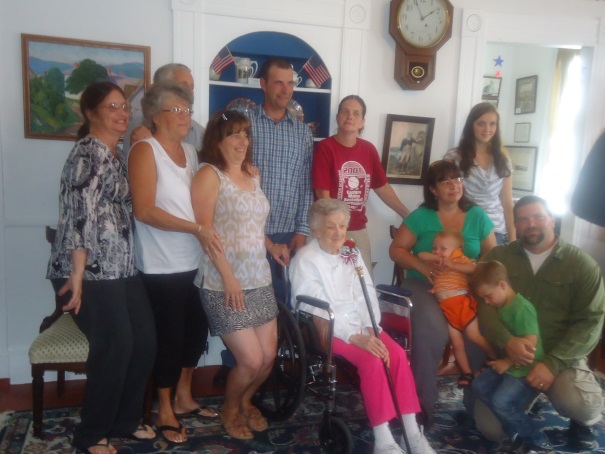 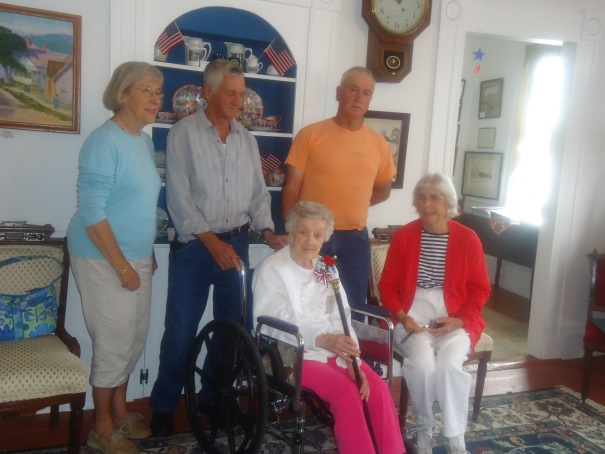 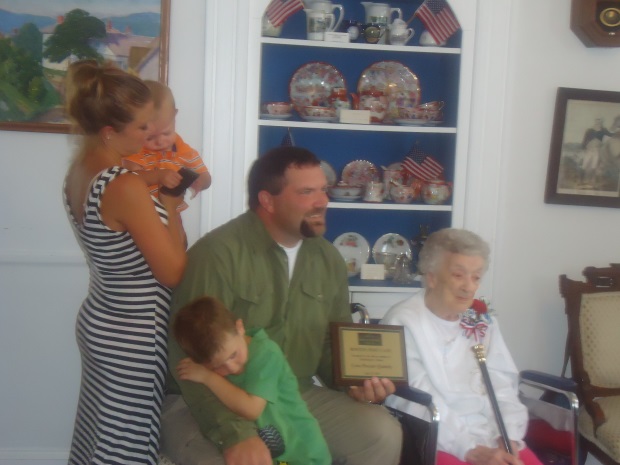 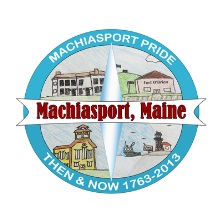 